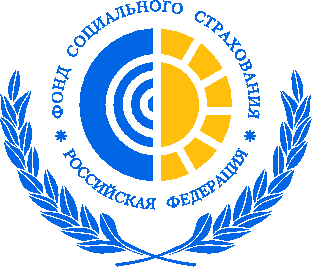 Государственное учреждение – Архангельское региональное отделение Фонда социального страхования Российской Федерации163072,  г. Архангельск, пр. Обводный канал, 119press@ro29.fss.ruwww.r29.fss.ruУзнайте статус ваших пособий в личном кабинете застрахованногоС 1 июля 2019 года в Архангельской области стартовал пилотный проект Фонда социального страхования РФ «Прямые выплаты»: с этого момента пособия по обязательному социальному страхованию северянам выплачивают не работодатели, а региональное отделение Фонда независимо от финансового положения предприятий и организаций.Напомним, напрямую работникам перечисляются следующие виды пособий:- по временной нетрудоспособности, в том числе в связи с несчастным случаем на производстве (оплата больничных листов);- пособие по беременности и родам (декретные);- пособие при постановке на учет в ранние сроки беременности;- пособие при рождении;- пособие по уходу за ребенком;- оплата дополнительного отпуска пострадавшим на производстве (сверх ежегодного оплачиваемого). Работники могут самостоятельно контролировать свои пособия через Интернет. Фонд социального страхования разработал для них доступный электронный сервис – личный кабинет застрахованного на сайте lk.fss.ru. Для авторизации в системе используются логин и пароль от Единого портала государственных услуг. Если работник еще не зарегистрирован на портале, он может обратиться с паспортом в ближайшее отделение МФЦ для подтверждения личности, после чего ему станет доступен не только личный кабинет застрахованного, но и весь спектр электронных государственных услуг различных ведомств.В кабинете застрахованного работники могут увидеть, когда работодатель передал документы в Фонд и на какой стадии находится выплата пособия в виде определенных статусов:"Документ загружен" - документы поступили в ФСС от Вашего работодателя."Документ проверен" – документы проверены отделением Фонда, ошибок не обнаружено."Извещение сформировано" - в ваших документах работодателем была допущена ошибка. Специалисты ФСС сформировали извещение для устранения ошибок. "Дубликат документа" - загружена копия ваших документов (предположительно, после исправления ошибок). "Подтверждение расчета" – ваше пособие рассчитывается."Документ рассчитан" – пособие рассчитано. "Документ отправлен на оплату" - начался процесс перевода в банк денежных средств (пособия)."Исполнение платежа", "Платеж выплачен" – деньги перечислены в банк (с указанием суммы выплаты).Каждому статусу соответствует своя дата присвоения, таким образом, любой работник может отследить, в течение скольки дней с момента поступления от работодателей документов было назначено и выплачено пособие. Стоит отметить, что после того, как сотрудник обратился по месту работы с документами, подтверждающими право на пособие (например, с листком нетрудоспособности) и заявлением, в течение 5 дней работодатель должен передать их в Фонд социального страхования РФ, а отделение Фонда должно назначить и выплатить пособие в течение 10 дней, при условии предоставления полного комплекта документов или корректно заполненного реестра. Выплата пособия по уходу за ребенком за предыдущий месяц осуществляется с 1 по 15 число текущего месяца без привязки к определенной дате. И в личном кабинете также можно отследить, на каком этапе находится выплата пособия.Аналогичный сервис есть и для работодателей – личный кабинет страхователя. В нем они видят все отправленные в Фонд реестры, в онлайн-режиме могут контролировать выплату пособий своим работникам и получать уведомления об ошибках для оперативного их исправления.